Bollington St. John’s Church of EnglandPrimary School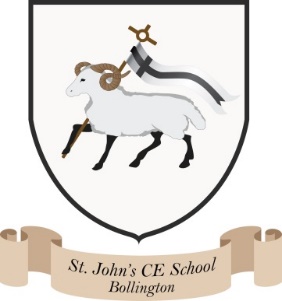 Where talent growsHead Teacher: Mrs M. WalkerHead of Teaching, Learning and Assessment: Mrs E. Watson “Whatever you do, work at it with all your heart, as working for the Lord” Colossians 3:23Class 1 EYFSCurriculum Design- Mapping the CurriculumClass: 1Year Groups: EYFSClass: 1Year Groups: EYFSClass: 1Year Groups: EYFSAutumn 1Autumn 2Spring 1Spring 2Summer 1Summer 2Topic OverviewTopic OverviewTopic OverviewAll About MeWeather FestivalsCaring for our EnvironmentSpace ExplorersDinosaur DetectivesHatching ChicksStorytellersMinibeasts MathsNCETMSubitisingSubitisingWithin 3Within 55 and moreConceptual subitisingDoublesWhen to subitiseDifferent arrangementsConsolidationCardinality, Counting and OrderingCardinality, Counting and OrderingCounting sequenceCardinality1:1 CorrespondenceCardinality of 5Dice patternsNumerals to 5Counting beyond 20Show me (fingers)Link cardinality to numeralWithin 10Counting pattern beyond 20Beyond 20ConsolidationCompositionCompositionWithin 4Whole and PartWithin 6Hidden parts5 and a bitOdd and evenComposition of numbers to 10Composition of numbers to 10ConsolidationComparisonComparisonMore thanFewer thanMatchingEqual and unequal‘Howmanyness’ of a numberPosition of numbersOrder setsEnglish/Topic FocusEnglish/Topic FocusEnglish/Topic FocusPhonics baselineHearing sounds in words (Phase 1)Letter recognition (Phase 2)HF/CE wordsMark makingWriting our nameContinuing Phase 2HF/CE wordsFine motor skillsPencil grip/letter formationSegmenting and blendingSpeech bubblesCard writingPoetryPhase 3HF/CE wordsFine motor skillsPencil grip/letter formationSegmenting and blending independentlyNon-fiction textsStory recountsWriting lettersPhase 3HF/CE wordsFine motor skillsPencil grip/letter formationSegmenting and blending independentlyCaption writingNon-fiction textsList makingFact findingPhase 3 and 4HF/CE wordsFine motor skillsPencil grip/letter formationSegmenting and blending independentlySentence writingFact writingInformation bookletsConsolidation/use of all Phase 3 digraphs and Phase 4 blendsFine motor skillsPencil grip/letter formationSegmenting and blending independentlyIndependent sentence writing, recalling key featuresStory writingClue writingTraditional storiesPreparation for Year OneUnderstanding the WorldUnderstanding the WorldScienceDissecting applesSeasons and changeFreezing and meltingProperties of materialsWhich materials are magnetic?Understanding fair testsObserving the growth and development of a chick from incubation to hatchingLife cycles of plants.Life cycles of butterflies and beesPollinationObservations of mini beastsUnderstanding the WorldUnderstanding the WorldHistoryPeek into the pastCan you guess who?Past and presentMy lifelineToy boxSpot the differenceCompare our lives now to those in the past (toys, technology etc)Significant event from the past: The story of Guy FawkesGathering information about the past from sources (fossils, non-fiction books)Understanding the WorldUnderstanding the WorldGeographyFieldwork: Significant features in our communityWhere do we live? Locate our houses and describe what is nearbyFieldwork: Changes in the seasons/weather Tracking weather/temperature Gathering dataCompare seasons Fieldwork: How to care for our environmentLitter pick around BollingtonOur place in the solar system. Link to maps and aerial viewsFieldwork: Following directionsExploring mapsPirate map bingoOur school from aboveLet’s build a mapJourney sticksInvestigating mapsMaking mapsLink to Beebots and CodingICT and ComputingICT and ComputingICT and ComputingUsing a computerUsing a keyboardMouse controlFollowing instructions.Following/giving instructions.Making predictions.Exploring hardwareTechnology in the homeUsing a cameraMaking a photo albumProgramming BeebotsUnderstanding directions using arrowsSimple Beebot programmingIntroduction to dataSort and categorise objectsCreate pictogramsCodingUse Espresso Coding to programme characters in simple games to moveMusicMusicMusicExploring SoundVocal soundsBosy soundsInstrumental soundsEnvironmental soundsNature soundsCelebration MusicDiwaliHanukkahKwanzaaChristmasChristmas music with actionsMusic and MovementAction songsFinding the beatExploring tempoExploring tempo and pitch through dancePerformanceTransportDifferent types of transportTrainsBoatsCarsJourneysBig BandWhat makes an instrument?OrchestraFollow the beatTuned and untunedBig Band performanceMusical StoriesMoving to musicUsing instruments to represent charactersStorytelling with actionsUsing instruments to represent actionsMusical story compositionMusical story performanceArt and design/ Design and TechnologyCombinedArt and design/ Design and TechnologyCombinedArt and design/ Design and TechnologyCombinedMarvellous MarksMark making with wax crayonsMark making with felt tipsMark making with chalksObservational pencil drawingsDrawing facesDrawing faces in colourPainting in mixed mediaFinger paintingOutdoor paintingPainting to musicCollage and transient artLandscape collageGroup artChristmas craftSculpture and 3DClayPlaydough3D landscapeDesigning animal sculpturesMaking animal sculpturesPainting animal sculpturesCraft and designCutting skillsThreading skillsJoining materialsPaper snakesFlower designsTissue paper flowersEaster craftREREREHarvestI am specialChristmasSpecial peopleEasterSpecial placesSpecial timesPEPEPEFollowing instructionsSpatial awarenessFloor workGross motor skillsMusic and movementFollowing instructionsSpatial awarenessFloor workGross motor skillsApparatusMusic and movementBalancingFloor workGross motor skillsClimbing equipmentBalancingFloor workGross motor skillsClimbing equipmentBall skillsTeam buildingSwimmingBall skillsTeam buildingSwimmingSports DayOutdoor/ Local LearningOutdoor/ Local LearningOutdoor/ Local LearningForest schoolApple collectingForest schoolObserving changes in seasonsWeather watch and gathering dataForest schoolLitter pick around BollingtonForest schoolPrepping the allotmentSchool tripTinker’s Clough visitPond dippingMaking journey sticksSDGs/ Global LearningSDGs/ Global LearningSDGs/ Global LearningHarvest around the worldBlack History Month (October)DiwaliChinese New YearFairtrade Week